Podręczniki na rok szkolny 2021/2022PSM I stopnia cykl 6- letni klasy I- IIIKLASA IL. Florek, I. Tomera-Chmiel, T. Stachak - Nasza Muzyka 1 wyd. EUTERPEZeszyt nutowy Andantino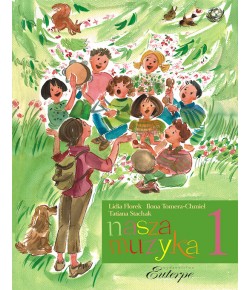 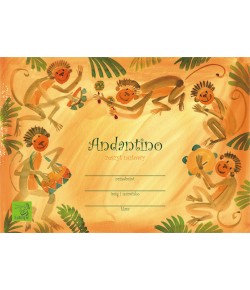 KLASA IIL. Florek, I. Tomera-Chmiel, T. Stachak - Nasza Muzyka 2 wyd. EUTERPEZeszyt nutowy Moderato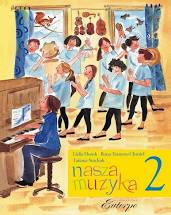 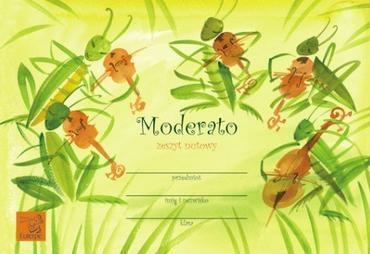 KLASA IIIL. Florek, I. Tomera-Chmiel, T. Stachak - Nasza Muzyka 3 wyd. EUTERPEZeszyt nutowy Moderato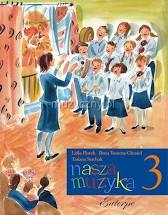 